NTH1 is a new target for ubiquitylation-dependent regulation by TRIM26 required for the cellular response to oxidative stressSarah C. Williamsa and Jason L. ParsonsaaCancer Research Centre, Department of Molecular and Clinical Cancer Medicine, University of Liverpool, 200 London Road, Liverpool L3 9TA, UKAddress correspondence to Jason L. Parsons, j.parsons@liverpool.ac.ukRunning Title: Ubiquitylation-dependent regulation of NTH1 by TRIM26ABSTRACTEndonuclease III-like protein 1 (NTH1) is a DNA glycosylase required for the repair of oxidised bases, such as thymine glycol, during the base excision repair pathway. We examined regulation of NTH1 protein by the ubiquitin proteasome pathway and have identified the E3 ubiquitin ligase tripartite motif 26 (TRIM26) as the major enzyme targeting NTH1 for polyubiquitylation. We demonstrate that TRIM26 catalyses ubiquitylation of NTH1 predominantly on lysine 67 present within the N-terminus of the protein in vitro. In addition, the stability of a ubiquitylation-deficient protein mutant of NTH1 (lysine to arginine) at this specific residue is significantly increased in comparison to the wild type protein when transiently expressed in cultured cells. We also demonstrate that cellular NTH1 protein is induced in response to oxidative stress following hydrogen peroxide treatment of cells, and that accumulation of NTH1 on chromatin is exacerbated in the absence of TRIM26 through siRNA depletion. Stabilisation of NTH1 following TRIM26 siRNA also causes a significant acceleration in the kinetics of DNA damage repair and cellular resistance to oxidative stress, which can be recapitulated by overexpression of NTH1. This demonstrates the importance of TRIM26 in regulating the cellular levels of NTH1, particularly under conditions of oxidative stress.INTRODUCTIONThe integrity of genomic DNA is continually compromised by reactive oxygen species (ROS) that are generated endogenously through cellular oxidative metabolism. This results in the generation of DNA base oxidation, base loss (apurinic/apyrimidinic or AP sites) and DNA strand breaks, and the frequency of DNA base damage events has been estimated to occur at ~10,000 per cell per day (1). The consequences of the accumulation of DNA damage are genome instability, initiation of mutagenesis and the development of human disease, including premature ageing, neurodegenerative diseases and cancer. To maintain genome stability, the base excision repair (BER) pathway plays a vital role in excising damaged DNA bases and co-ordinating the replacement of these with the correct undamaged nucleotides (2). The first stage of BER consists of recognition and removal of the damaged base by a damage-specific DNA glycosylase and 11 of these enzymes are known to exist in human cells (3)(3). In particular, the major DNA glycosylases involved in the repair of oxidised DNA bases are 8-oxoguanine DNA glycosylase (OGG1), endonuclease III-like protein 1 (NTH1) and the endonuclease VIII-like proteins 1-3 (NEIL1-3). Following excision of the damaged base, repair generally proceeds by an APE1-dependent mechanism (in the case of OGG1 and NTH1) or an APE1-independent/polynucleotide kinase phosphatase (PNKP)-dependent mechanism (in the case of NEIL1-3) (4). Following both mechanisms of DNA glycosylase action, DNA polymerase β (Pol β) and DNA ligase IIIα-X-ray cross complementing protein 1 (Lig IIIα-XRCC1) complex are required to insert the correct nucleotide and seal the nick in the DNA backbone to restore DNA integrity.It is recognised that the BER pathway is subject to tight regulation by protein post-translational modifications such as acetylation, phosphorylation and ubiquitylation, which control enzymatic activities, localisation and cellular protein levels (5). Most recently, regulation of BER, and indeed DNA repair pathways in general, through the ubiquitin proteasome pathway (UPP) has been shown to be a vital mechanism for controlling cellular protein levels required for the cellular DNA damage response (6). Ubiquitylation-dependent degradation of proteins is catalysed by the addition of ubiquitin onto specific lysine residues present within the target protein by E3 ubiquitin ligases (E3s). The addition of polyubiquitin chains generated through internal lysine residues present within the ubiquitin protein usually signals for protein degradation by the 26S proteasome. Currently, greater than 600 E3s exist in the human genome, each with their own specific protein substrates. Indeed, specific E3s have been shown to regulate the steady state and DNA damage-induced levels of BER proteins (4, 5). Most recently, we have demonstrated that two E3s, Mcl-1 ubiquitin ligase E3 (Mule) and tripartite motif 26 (TRIM26), are the major cellular enzymes involved in the ubiquitylation-dependent degradation of NEIL1, and that this mechanism is important for modulating the cellular response to ionising radiation-induced DNA damage (7). However, the molecular and cellular mechanism of regulation of other BER enzymes through the UPP, particularly DNA glycosylases and those responsible for responding to cellular oxidative stress, is unclear.NTH1 is the major DNA glycosylase that excises oxidised pyrimidines from DNA, including 5-hydroxyuracil, 5-hydroxycytosine, cytosine and thymine glycol (8). The repair of thymine glycol in DNA is particularly important as it is a mutagenic lesion that significantly blocks the action of replicative DNA polymerases. Whilst nth1 knockout mice do not show any overt phenotype, mainly due to redundancy with NEIL1 and NEIL2, the repair of oxidative DNA damage in nth1 knockout mouse embryonic fibroblasts has been shown to be significantly impaired (9, 10). Furthermore, siRNA depletion of nth1 in TK6 cells causes sensitivity to hydrogen peroxide treatment, whereas cellular resistance was observed following overexpression of NTH1 (11). These demonstrates the importance of regulating NTH1 protein levels in the cellular response to oxidative stress. In support of this, reduced expression of NTH1 has been observed in prostate (12) and gastric cancer cells (13), and is implicated in the development of liver cancers in a rat model (14, 15). This suggests that the regulation of cellular NTH1 is important in supressing tumour formation. Interestingly expression of a natural, single nucleotide polymorphism of NTH1 (D239Y) identified in approximately 6 % of the population causes sensitivity to oxidative stress, accumulation of DNA double strand breaks and chromosomal aberrations, and induces cellular transformation (16). Cumulatively, these studies demonstrate the importance of NTH1, particularly the maintenance of the cellular protein levels of NTH1, in conserving genome stability. However, the molecular mechanisms that control NTH1 protein levels are currently unknown. Here, we report the purification and identification of TRIM26 as the major E3 that regulates ubiquitylation-dependent degradation of NTH1 in vitro and in vivo, and that this mechanism is important in controlling the cellular response to oxidative stress.RESULTSIdentification of TRIM26 as the major E3 ubiquitin ligase targeting NTH1 for ubiquitylationNTH1 is a vital enzyme that repairs oxidised pyrimidines in DNA, particularly the pre-mutagenic lesion thymine glycol, and controls genome stability. Based on this and previous studies documenting ubiquitylation-dependent regulation of BER enzymes, we hypothesized that NTH1 protein is controlled by the UPP, catalysed by a specific E3(s). Indeed, ubiquitylation of NTH1 has been identified in a proteomic screen (17), although the E3 involved has not been identified. In support of this, we have shown that the stability of NTH1 in HCT116 cells is statistically significantly increased by ~1.6-fold in the presence of the proteasomal inhibitor MG-132 (Figure 1A and 1B), demonstrating that NTH1 is a target for ubiquitylation-dependent degradation. In order to identify the major E3 involved in this process, we utilised our previously successful and unbiased approach (7, 18-20) employing separation of HeLa cell extracts by column chromatography to generate protein fractions (Figure 1C). These fractions are then tested for in vitro ubiquitylation activity using His-tagged NTH1 as a substrate in the presence of an E1 activating enzyme, ten different E2 conjugating enzymes and ubiquitin. Using fractions generated from the first chromatography stage via Phosphocellulose separation, we were able to observe weak ubiquitylation activity targeting NTH1. This was revealed by a shift in protein band of ~8 kDa (equivalent to the size of ubiquitin) cross-reacting with the NTH1-specific antibodies (NTH1ub) predominantly in the low salt elution fraction PC150, as well as in whole cell extracts (Figure 1D). The PC150 fraction was subsequently separated by ion exchange (Mono Q) chromatography that revealed the existence of two ubiquitylation activities for NTH1 (Figure 1E; see fractions 5-7 and 9-12), one of which was extremely weak (designated NTH1-E31). We therefore focussed on the most significant activity (designated NTH1-E32) that displayed evidence of polyubiquitylation as revealed by multiple 8 kDa protein shifts, and which was consequently separated by size exclusion (Superdex 200) chromatography. Analysis of protein fractions from this column showed that there was significant polyubiquitylation activity targeting NTH1 that eluted with a molecular weight of 150-400 kDa in size (Figure 2A; see fractions 4-6). This activity was further purified by hydroxyapatite chromatography, followed by a final ion exchange (Mono Q) chromatography column, during which time the ubiquitylation activity against NTH1 had reduced in intensity to a single fraction (Figure 2B). This highly purified fraction was analysed by nanoLC-MS/MS tandem mass spectrometry and the only E3 identified in this fraction was shown to be TRIM26 (Figure 3A), with a sequence coverage of 19 % (Figure 3B). When highly purified protein fractions from the final Mono Q column were analysed by immunoblotting for the presence of TRIM26, there was a good alignment of the fraction displaying NTH1-E32 activity with that containing the largest amount of TRIM26 protein (Figure 2B, see lower panel). This suggests that TRIM26 is the E3 catalysing ubiquitylation of NTH1 in these highly purified fractions generated from human cell extracts. To confirm this, we used His-tagged-TRIM26, which we recently described (7), to show that the purified enzyme can indeed efficiently ubiquitylate NTH1 in vitro (Figure 2C). As mentioned above, throughout the protein purification strategy, in vitro ubiquitylation reactions were performed in the presence of ten different E2 conjugating enzymes. To characterise the activity purified from whole cell extracts further and to examine the correlation with recombinant TRIM26 activity, separate reactions containing each E2 enzyme were performed. This revealed that ubiquitylation of NTH1 by fractions containing NTH1-E32 were dependent on the H5 class of E2 enzymes, as well as H7 (Figure 2D). In support of our finding that NTH1-E2 fractions contain TRIM26, we discovered that His-tagged-TRIM26 also ubiquitylates NTH1 using the H5 enzymes, and to a lesser extent H7 (Figure 2E). This clearly demonstrates that TRIM26 is a major E3 purified from human cell extracts that is capable of ubiquitylating NTH1 in vitro.K67 is a major site for ubiquitylation of NTH1 by TRIM26NTH1 is a 304 amino acid protein containing three putative N-terminal nuclear localisation sequences, a helix-2-turn helix motif and a C-terminal iron-sulfur cluster (Figure 4A). The protein sequence also contains 17 lysine residues that are potential targets for ubiquitylation. To identify the sites within NTH1 that are subject to ubiquitylation by TRIM26, we first used a mass spectrometry approach to analyse the products of in vitro ubiquitylation reactions. Unfortunately, following digestion with either trypsin or ArgC, we were unable to identify any peptides within NTH1 that were subject to ubiquitylation. Therefore, we created truncation mutants of NTH1 from the N-terminal end of the protein (Figure 4A) and demonstrate that deletion of the first 98 amino acids of NTH1 is able to significantly inhibit the ubiquitylation of the truncated protein (NTH1-99-304) by TRIM26 in vitro (Figure 4B). Additionally, a C-terminal truncated protein containing the last 120 amino acids of NTH1 (NTH1-185-304) was also not ubiquitylated by TRIM26. The N-terminal end of NTH1 contains 5 lysine residues (positions 42, 48, 52, 67 and 75), which are potential targets for ubiquitylation. Therefore, we used site-directed mutagenesis to create site-specific mutants within the full length NTH1 protein to determine the major ubiquitylation site by TRIM26 in vitro. We discovered that mutation of lysine 48 to arginine, or a mutant at both lysines 48 and 52, only had a minor impact on the degree of ubiquitylation of NTH1 by TRIM26 (Figure 4C). However, mutation of lysine 67 to arginine caused a significant decrease in NTH1 ubiquitylation, suggesting that this is the main residue targeted by TRIM26 in vitro.TRIM26 regulates newly-synthesised and DNA damage-inducible protein levels of NTH1To confirm the role of TRIM26 in the ubiquitylation of NTH1 in vivo, we analysed the effect of combined overexpression of HA-tagged TRIM26 and Flag-tagged NTH1 in the presence of HA-tagged ubiquitin in HCT116 cells. Using a Flag pulldown of NTH1 in the absence of TRIM26, we show evidence of moderate levels of NTH1 polyubiquitylation as indicated by a smear of protein cross-reacting with the HA antibodies above 50 kDa (Flag-NTH1ub), which is absent in cells expressing HA-tagged ubiquitin only (Figure 5A, compare lanes 1 and 2). Cellular ubiquitylation of Flag-tagged NTH1 is further enhanced by co-expression with HA-tagged TRIM26 (Figure 5A, compare lanes 2 and 3), demonstrating that NTH1 is a target for ubiquitylation by TRIM26 in cultured cells. We also examined endogenous NTH1 protein in HCT116 cells following depletion of TRIM26 using siRNA, which we discovered is ~77 % effective using a combination of two siRNA sequences (Figure 5B). Cellular fractionation of extracts from non-targeting (NT) control siRNA-treated cells demonstrated that NTH1 protein is almost entirely bound to chromatin, and is not in a free soluble form (Figure 5C, compare lanes 1 and 2). Interestingly, by comparing cells treated with NT control siRNA with cells treated with TRIM26 siRNA, we found that the steady-state levels of NTH1 are not significantly altered in the presence or absence of TRIM26 (Figure 5C, compare lanes 2 and 4; and Figure 5D). Given our data above demonstrating that transiently expressed NTH1 can be ubiquitylated by TRIM26, this suggests that newly-synthesised protein is a target for TRIM26-dependent ubiquitylation, but not the stable, chromatin-bound form of NTH1. To support this, we analysed the stability of newly-synthesised NTH1 by plasmid overexpression, in comparison to the K67R mutant of NTH1 which we demonstrated is deficient in in vitro ubiquitylation by TRIM26 (Figure 4C). We show that K67R NTH1 protein is statistically significantly more stable (~1.6-fold) than the wild type protein (Figure 5E and 5F), providing evidence that the stability of newly-synthesised NTH1 protein is dependent on lysine 67, the target site for TRIM26 ubiquitylation.	We next examined whether TRIM26 plays a role in controlling NTH1 protein levels in the cellular response to DNA damage. HCT116 cells were treated with hydrogen peroxide to induce oxidative stress and NTH1 protein levels were measured by quantitative immunoblotting at various time points post-treatment. We show that the levels of NTH1 protein in the presence of a NT control siRNA increase by ~1.3-fold from 0.5 h post-treatment, and remain at this level for up to 4 h before returning to the levels seen in the untreated controls after 6-8 h post-treatment with hydrogen peroxide (Figure 6A and 6D). Following the depletion of TRIM26 using siRNA, there is a modest, but statistically significant increase in NTH1 protein levels above those seen with the NT siRNA control, particularly at 0.5-2 h post-treatment (Figure 6B and 6D). It is important to note again that we were only able to deplete ~75 % of TRIM26 protein using siRNA. The residual level of TRIM26 may be supressing the level of induction of NTH1 observed following treatment with hydrogen peroxide. In support of this, when we overexpress HA-tagged TRIM26, this supresses the induction of NTH1 post-treatment and the levels of NTH1 remain similar to those seen in the untreated controls. We also examined NTH1 protein levels in U2OS cells and observed a similar ~1.3-fold increase after 1-2 h treatment with hydrogen peroxide in the NT control siRNA cells (Figure 6E). Interestingly in these cells, we observed that depletion of TRIM26 by siRNA increased both the steady state protein levels but also those in response to hydrogen peroxide after 1-2 h post-treatment by ~1.6-1.8-fold. Cumulatively, these data suggest that the induction of NTH1 protein, particularly in response to oxidative stress, is carefully controlled by TRIM26, which targets NTH1 for ubiquitylation-dependent degradation.To investigate further the cellular pool of NTH1 that specifically increases in response to oxidative stress, we fractionated cells into soluble and chromatin-bound fractions at various time points following treatment with hydrogen peroxide. As previously shown, NTH1 protein is almost entirely bound to chromatin and is not in a free soluble form (Figure 5C). In the presence of a NT control siRNA, NTH1 protein accumulates within the chromatin-bound fraction particularly between 0.5-2 h post-treatment with hydrogen peroxide and this increase in protein is ~1.4-fold relative to untreated control cells (Figure 7A and 7B). Consistent with our data from whole cell extracts, depletion of TRIM26 by siRNA causes a significant increase in NTH1 protein levels that are above those observed in NT control siRNA cells. In particular, statistically significantly higher protein levels at 1-2 h, but also 6 h post-treatment with hydrogen peroxide were discovered. This now demonstrates that NTH1 protein specifically accumulates on chromatin in the absence of TRIM26.The cellular response to oxidative stress is controlled by TRIM26 through the regulation of NTH1After demonstrating that TRIM26 is required for controlling the levels of cellular NTH1 on chromatin following hydrogen peroxide treatment, we then utilised siRNA depletion of TRIM26 to examine if this mechanism impacts on DNA damage repair and overall cell survival. In addition, to mimic the conditions in the absence of TRIM26 where NTH1 protein levels are increased but also to provide evidence that the cellular effects are specifically mediated through NTH1, cells were transfected with a mammalian expression plasmid for NTH1  (Figure 8A). The level of flag-tagged NTH1 overexpression was controlled so that it was similar to the level of the endogenous NTH1 protein (Figure S1). Using the alkaline comet assay to detect residual DNA single strand breaks and alkali-labile sites, we show that DNA damage induced by hydrogen peroxide is repaired steadily over a period of up to 2 h in NT control siRNA treated cells (Figure 8B). In contrast, in TRIM26 siRNA treated cells, DNA damage repair kinetics are accelerated and are significantly lower in comparison to NT control siRNA treated cells at 10-60 min post-hydrogen peroxide treatment (Figure 8B compare blue and red bars). This effect can be mimicked in cells overexpressing NTH1, where the levels of DNA damage are similarly significantly lower in comparison to the NT control siRNA treated cells at 10-120 min post-hydrogen peroxide treatment (Figure 8B compare blue and green bars). By analysis of cell survival using clonogenic assays following exposure to increasing amounts of hydrogen peroxide, we further show that depletion of TRIM26 using siRNA causes a significant increase in resistance of cells to hydrogen peroxide-induced cell killing (Figure 8C). Importantly, this effect can be phenocopied by overexpression of NTH1. These data suggest that in the absence of TRIM26, cells treated with oxidative stress have increased DNA damage repair capacity and increased cellular resistance due to an elevation in NTH1 protein levels caused by a lack of ubiquitylation-dependent degradation of the protein.DISCUSSIONOur DNA is under constant attack from reactive oxygen species generated through cellular oxidative metabolism, which can cause genome instability. The BER pathway plays a major role in supressing the accumulation of oxidative DNA damage and NTH1 is a specific DNA glycosylase that recognises and excises oxidised pyrimidines, including 5-hydroxyuracil, 5-hydrocytosine and thymine glycol, from DNA. The importance of NTH1 in the cellular response to oxidative stress is demonstrated by the reduced ability of nth1 knockout mouse embryonic fibroblasts to repair oxidative DNA damage (9, 10) and  hypersensitivity of nth1-depleted cells to hydrogen peroxide (11). The observation of reduced NTH1 expression in prostate (12) and gastric cancer cells (13), plus the importance of the protein in the development of liver cancers (14, 15), also suggest an anti-tumorigenic role of NTH1. Using an unbiased approach of examining in vitro ubiquitylation activity of protein fractions generated by fractionation of HeLa whole cell extracts by column chromatography, and utilising NTH1 as the target protein, we have now isolated and identified TRIM26 as the major E3 in human cell extracts that catalyses polyubiquitylation of NTH1 in vitro. This post-translational modification occurs predominantly on lysine 67 of NTH1 and when a lysine to arginine mutant protein at this specific position is transiently expressed in cells, the mutant protein is significantly more stable than the wild type protein. We also demonstrate that TRIM26 directly polyubiquitylates NTH1 in cells and that TRIM26 targets newly-synthesised NTH1 protein for ubiquitylation-dependent degradation. Furthermore, an absence of TRIM26 through siRNA depletion leads to the accumulation of NTH1 on chromatin in response to oxidative stress, increased oxidative DNA damage repair capacity and resistance to hydrogen peroxide-induced cell killing.Tripartite motif (TRIM) proteins are thought to play key roles in innate antiviral immunity and the proteins also contain a RING finger motif indicative of E3 activity (21). TRIM26 in particular has been shown to promote ubiquitylation-dependent degradation of the transcription factor IRF3, which reduces interferon- production and regulates antiviral responses (22). However, we recently demonstrated that NEIL1, a DNA glycosylase particularly associated with excising oxidative DNA damage from single-stranded DNA generated through transcription or replication, is a target for ubiquitylation-dependent degradation by TRIM26, in addition to another E3, Mule (7). This was discovered using a similar unbiased approach utilised in this study, incorporating fractionated cell extracts with an in vitro ubiquitylation assay containing the target protein. Interestingly, the steady state levels of NEIL1 protein were found to be regulated by both TRIM26 and Mule, although the induction of NEIL1 in response to ionising radiation was Mule- but not TRIM26-dependent. This is in contrast to our current data on the regulation of NTH1 by TRIM26 in HCT116 cells, where we show that depletion of cellular TRIM26 (albeit ~77 % efficient) had no dramatic impact on the steady-state levels of NTH1, but that NTH1 protein levels significantly accumulate in response to oxidative stress. However, increased steady-state levels of NTH1 were observed in U2OS cells following depletion of TRIM26. The accumulation of NTH1 protein following hydrogen peroxide in NT control siRNA treated HCT116 and U2OS cells is modest (~1.3-fold above untreated control levels), although this is consistent with our previous data examining the regulation of other BER protein levels including Pol β, PNKP and NEIL1 in response to oxidative stress (7, 18, 23). This suggests that BER has a limited capacity designed to respond to minor fluctuations in endogenous DNA damage. Therefore with the continuous oxidative DNA damage that mammalian cells encounter as a consequence of cellular oxidative metabolism or via exogenous sources including ionising radiation, BER has evolved as a DNA repair mechanism that is not significantly inducible. It is expected that if cells do receive a significant amount of oxidative DNA damage that is beyond the capacity of BER, then cells will undergo apoptosis. Nevertheless, with the further increase in NTH1 protein levels caused by depletion of TRIM26, and particularly our observation that NTH1 accumulates on chromatin, this leads to a significantly increased ability of cells to repair oxidative DNA damage and reduces cellular sensitivity to oxidative stress through the modulation of NTH1. This effect can be recapitulated by moderate overexpression of NTH1 alone, suggesting that NTH1 is responsible for these cellular effects. Our data is supported by evidence that overexpression of NTH1 in TK6 cells causes resistance to hydrogen peroxide-induced cell killing, whereas depletion of nth1 causes increased sensitivity (11). Nevertheless, our new data further support our previous findings of the major impact and importance of TRIM26 in controlling and co-ordinating the cellular response to DNA damage, but we now provide evidence that this is achieved through the regulation of two DNA glycosylases, NEIL1 and NTH1. Interestingly, there is evidence that TRIM26 may act as a tumour suppressor in hepatocellular carcinoma (24), although whether this is directly related to its role in regulation of NEIL1 and NTH1 is unclear. This may also be associated with the function of TRIM26 in regulation of transcription through IRF3 (22), combined with recent evidence demonstrating that TRIM26 catalyses ubiquitylation-dependent degradation of the transcription factor IID subunit TAF7 in response to TGF- stimulation (25). However, a potential tumour suppressor role for TRIM26 and the mechanism involved require further investigation.An unresolved question is the precise cellular mechanism that governs the identification of NTH1 and NEIL1 for ubiquitylation-dependent degradation by TRIM26, particularly as NTH1 regulation following oxidative DNA damage occurs largely in a TRIM26-dependent manner. This is in contrast to NEIL1 where we previously observed that depletion of TRIM26 does not alter the induction of NEIL1 protein levels in response to ionising radiation, but does control the steady-state levels of the protein (7). The explanation in part may be due to the fact that NTH1 and NEIL1 appear to have separate cellular roles whereby NTH1 is involved in the general repair of oxidised pyrimidines within DNA, which is in contrast to NEIL1 that is mainly associated with repair in single stranded DNA generated during replication and transcription. Nevertheless given these two differing roles for TRIM26 in the regulation of the two DNA glycosylases, it is entirely feasible that NTH1 and NEIL1 themselves are subject to further regulation by post-translational modifications that either promote or inhibit ubiquitylation by TRIM26. However, both NTH1 and NEIL1 have not previously been reported to be modified by acetylation, methylation, phosphorylation or SUMOylation (summarised in (5)). Therefore, further investigation is required to reveal any potential cross-talk between these modifications and TRIM26-dependent ubiquitylation in the controlled degradation of the proteins. Once this has been established, how these mechanisms and the enzymes controlling these respond to different cellular stresses (eg. ionising radiation and oxidative stress) will also require further examination. Secondly, it is notable that the increased cellular levels of NTH1 protein following oxidative stress in the absence of TRIM26 do return to those seen in the untreated controls several hours post-treatment. It is possible that either the residual levels of TRIM26 following siRNA (~23 %) in HCT116 cells are able to eventually degrade NTH1, albeit at a slower rate, or alternatively that a second E3 exists that may be able to compensate for the lack of TRIM26. In support of the latter, our initial purification data demonstrated the existence of a second E3 for NTH1 (designated NTH1-E31) that contained significantly reduced in vitro ubiquitylation activity for NTH1 versus TRIM26, but which may have a more prominent role in cells. Our initial attempts to purify this E3 have proved unsuccessful, as the protein and/or activity have proved very unstable following further protein fractionation. Nevertheless, to address the two points, it will be necessary to generate multiple knockout cell lines of TRIM26 (eg. by CRISPR-Cas9 gene editing) and to re-examine the stability of NTH1 and NEIL1, both in the absence and presence of oxidative stress, but also to discover alternate strategies for the purification of the additional E3 for NTH1. This is the focus of our future investigations.In summary, we have now demonstrated that TRIM26 plays a vital role in regulating the cellular protein levels of NTH1 through ubiquitylation-dependent degradation. This, in combination with its function in modulating NEIL1, highlights an important role for TRIM26 in controlling the cellular response to DNA damage.MATERIALS AND METHODSMaterialsNTH1 (ab70726), TRIM26 (ab89290) and HA (ab9110) antibodies were from Abcam (Cambridge, UK). Tubulin and Flag antibodies were from Sigma-Aldrich (Gillingham, UK), and Lamin antibodies were from Santa Cruz Biotechnology (Heidelberg, Germany). HeLa cell pellets for protein fractionation by column chromatography were from Cilbiotech (Mons, Belgium). Ubiquitin was purchased from Boston Biochemicals (Cambridge, USA). Bacterial expression plasmids for E1 (UBE1) and 10×E2 enzymes (UBCH2, UBCH3, UBCH5A, UBCH5B, UBCH5C, UBCH6, UBCH7, UBCH8, UBCH9, UBCH10) were acquired from Addgene (Cambridge, USA). The mammalian expression plasmid for HA-tagged TRIM26 was kindly provided by Prof A. Garcia-Sastre and a bacterial expression plasmid for His-tagged TRIM26 was generated as we recently described (7). The mammalian expression plasmid for HA-tagged ubiquitin was kindly provided by Prof D. Bohmann. Full length nth1 cDNA was re-cloned using ligation independent cloning (26) from a bacterial expression plasmid (pET28a) for NTH1 and into pCMV-Tag3a vector for mammalian expression. Site-directed PCR mutagenesis was used to generate site-specific mutants within NTH1. His-tagged TRIM26, NTH1, E1 and E2 enzymes were overexpressed in Rosetta2(DE3)pLysS bacterial cells (Merck-Millipore, Watford, UK) and purified using HisTrap column chromatography (GE Healthcare, Little Chalfont, UK). TRIM26 was additionally purified using ion exchange (Mono Q 5/5 GL) chromatography (GE Healthcare, Little Chalfont, UK).Cell culture and RNA interferenceHCT116p53+/+ cells were cultured in Dulbecco’s Modified Eagle Medium (DMEM) supplemented with 10 % fetal bovine serum, 2 mM L-glutamine, 1× penicillin-streptomycin and 1× non-essential amino acids at 37°C in 5 % CO2. For siRNA knockdowns, cells were grown in 10 cm dishes for 24 h to 30-50 % confluence and treated with 10 µl Lipofectamine RNAiMAX transfection reagent (Life Technologies, Paisley, UK) in the presence of 800 pmol Qiagen AllStars Negative Control siRNA (Qiagen, Southampton, UK), TRIM26 siRNA-1 (5'-CCGGAGAAUUCUCAGAUAA-3') or TRIM26 siRNA-2 (5'-GAGUCACAGGAACUCAUCU-3') for a further 72 h. For hydrogen peroxide studies, cells were treated with the stated concentration for 15 min prior to processing for the various assays.Quantitative PCRRNA was prepared from HCT116p53+/+ cells treated with non-targeting (NT) control siRNA or TRIM26 siRNA using the RNeasy kit (Qiagen, Crawley, UK) and cDNA generated using the GoScript reverse transcription kit (Promega, Southampton, UK). Quantitative PCR reactions containing SYBR Select Master Mix (Life Technologies, Paisley, UK) and the following primer pairs for trim26 (5'-CCATGGATCTATAGGAGAGCAAG-3'; 5'-CAGCTCCAGCACTCAGTCAA-3') and actin (5'-AGGCACCAGGGCGTGAT-3'; 5'-CGCCCACATAGGAATCCTTCT-3') were prepared. Reactions were analysed using the Applied Biosystems 7500 Real-Time PCR System (Life Technologies, Paisley, UK). Delta Ct values were calculated by subtracting Ct values for trim26 versus Ct values for actin. Delta delta Ct values were generated by subtracting delta Ct values from the NT control siRNA versus TRIM26 siRNA, and fold changes (2-ΔΔCt) were calculated.Whole cell extract preparation and cell fractionationWhole cell extracts were prepared from harvested cell pellets as previously described (7, 27).  Briefly, cell pellets were resuspended in one packed cell volume (PCV) of buffer containing 10 mM Tris-HCl (pH 7.8), 200 mM KCl, 1 µg/ml of each protease inhibitor (pepstatin, aprotinin, chymostatin and leupeptin), 100 µM PMSF and 1 mM N-ethylmaleimide (NEM).  A further two PCVs of buffer containing 10 mM Tris-HCl (pH 7.8), 600 mM KCl, 40 % glycerol, 2 mM EDTA, 0.2 % IGEPAL CA-630, 1 µg/ml of each protease inhibitor, 100 µM PMSF and 1 mM NEM were added and the extract mixed thoroughly. The cell suspension was mixed by rotation for 30 min at 4°C, centrifuged at 40,000 rpm at 4°C for 20 min and the supernatant collected, and stored at -80°C. Typically, 40 µg protein was used for immunoblotting analysis. Cell fractionation generating soluble and chromatin bound protein fractions was also performed as previously described (7).Purification of the E3 ubiquitin ligase from HeLa whole cell extractsHeLa whole cell extracts were prepared from 20 g HeLa cell pellets and were dialysed against Buffer A (50 mM Tris-HCl (pH 8.0), 1 mM EDTA, 5 % glycerol, 1 mM DTT and 100 µM PMSF) containing 150 mM KCl. The cell extract was clarified by centrifugation (25,000 rpm for 20 min), filtered through 0.45 µm syringe filters, added to a 250 ml P-11 Phosphocellulose column and the flow-through collected (designated PC-150). The PC-150 fraction was diluted two-fold with Buffer A to achieve a final concentration of 75 mM KCl and then added to a 20 ml HiLoad Mono Q Sepharose column (GE Healthcare, Little Chalfont, UK). The column was washed with Buffer A containing 50 mM KCl, proteins were eluted into 4 ml fractions using a 400 ml linear gradient from 50-1000 mM KCl and active fractions were then pooled and concentrated using Amicon Ultra-15 centrifugal filter units (Millipore, Watford, UK). Proteins were loaded onto a Superdex 200 HR 10/30 column (GE Healthcare, Little Chalfont, UK) in Buffer A containing 150 mM KCl and 0.5 ml fractions collected. Active fractions were pooled, concentrated and buffer exchanged using Amicon Ultra-15 centrifugal filter units into Buffer B (5 mM KPO4 (pH 7.0), 5 % glycerol, 1 mM DTT and 100 µM PMSF). Proteins were applied to a 1 ml CHT ceramic hydroxyapatite column (Bio-Rad, Hemel Hempstead, UK) in Buffer B, and eluted into 0.5 ml fractions using a linear gradient of 5-500 mM KPO4.  Active fractions were pooled, diluted 10-fold in Buffer A and then loaded onto a Mono Q 5/50 GL column (GE Healthcare, Little Chalfont, UK) in buffer A containing 50 mM KCl and proteins eluted into 0.5 ml fractions using a linear gradient of 50-1000 mM KCl. After each chromatography stage, protein fractions were examined for in vitro NTH1 ubiquitylation activity and those displaying significant activity were pooled for the next chromatography step. Proteins present in active fractions from the final MonoQ chromatography were identified by tandem mass spectrometry using the Q Exactive instrument operated in data dependent positive (ESI+) mode, as recently described (7).In vitro ubiquitylation assayUbiquitylation reactions containing 6 pmol His-NTH1, 0.7 pmol GST-E1 activating enzyme, 2.5 pmol E2 conjugating enzyme (combination of 10 different E2s, unless otherwise stated) and 0.6 nmol ubiquitin in buffer containing 25 mM Tris-HCl (pH 8.0), 4 mM ATP, 5 mM MgCl2, 200 µM CaCl2 and 1 mM DTT were incubated in LoBind protein tubes (Eppendorf, Stevenage, UK) for 1 h at 30°C with agitation. Reactions were halted by the addition of SDS-PAGE sample buffer (25 mM Tris-HCl (pH 6.8), 2.5 % -mercaptoethanol, 1 % SDS, 10 % glycerol, 1 mM EDTA, 0.05 mg/ml bromophenol blue) and heated for 5 min at 95C prior to SDS-PAGE and immunoblotting.Cellular ubiquitylation assayHCT116p53+/+ cells were grown in 10 cm dishes for 24 h to ~90 % confluency and then treated with 10 µl Lipofectamine 2000 (Life Technologies, Paisley, UK) in the presence of mammalian expression plasmids for HA-tagged ubiquitin (1 µg), Flag-tagged NTH1 (500 ng) or HA-tagged ubiquitin (1 µg) for 24 h. Cells were then incubated with the proteasomal inhibitor MG-132 (10 µM) for 8 h, pelleted by centrifugation and whole cell extracts prepared. Equal amounts of protein in the extracts were incubated with 10 µl anti-Flag M2 magnetic beads (Sigma-Aldrich, Gillingham, UK) for 2 h at 4°C with rotation, the beads were separated using a magnetic separation rack and washed three times with 500 µl buffer A containing 150 mM KCl. SDS-PAGE sample buffer was added to the beads and heated for 5 min at 95C prior to SDS-PAGE and immunoblotting using HA antibodies to examine the degree of NTH1 ubiquitylation.ImmunoblottingProtein extracts (typically 40 µg) or in vitro ubiquitylation reactions in SDS-PAGE sample buffer were heated for 5 min at 95C and separated by 10 % Tris-glycine SDS-PAGE. Proteins were transferred onto an Immobilon FL PVDF membrane (Millipore, Watford, UK), blocked using Odyssey blocking buffer (Li-cor Biosciences, Cambridge, UK) and incubated with the primary antibody diluted in Odyssey blocking buffer with 0.1 % Tween 20 overnight at 4°C. Membranes were washed three times with PBS containing 0.1 % Tween 20 (5 min washes), incubated with either Alexa Fluor 680 or IR Dye 800-conjugated secondary antibodies for 1 h at room temperature and further washed three times with PBS containing 0.1 % Tween 20. After a final wash with PBS, proteins were visualized and quantified using the Odyssey image analysis system (Li-cor Biosciences, Cambridge, UK).Clonogenic assaysHCT116p53+/+ cells grown in 10 cm dishes were treated in the absence and presence of TRIM26 siRNA (800 pmol) using Lipofectamine RNAiMAX (Life Technologies, Paisley, UK) for 48 h. For NTH1 overexpression, cells were treated with 500 ng pCMV-Tag3a-NTH mammalian expression plasmid using Lipofectamine 2000 (Life Technologies, Paisley, UK) for 24 h. Cells were treated with hydrogen peroxide (0-300 µM) for 15 min, trpsinised, counted and a defined number seeded in triplicate into 6-well plates and incubated at 37°C in 5 % CO2. Note that increasing cell numbers were used for increasing doses of hydrogen peroxide, and also double the numbers of cells were plated for TRIM siRNA, to account for cellular plating efficiencies. Colonies were allowed to grow for 7-10 days, prior to fixing and staining with 6 % glutaraldehyde, 0.5 % crystal violet for 30 min. Plates were washed, left to air dry overnight and colonies counted using the GelCount colony analyser (Oxford Optronics, Oxford, UK).  Relative colony formation (surviving fraction) was expressed as colonies per treatment level versus colonies that appeared in the untreated control. Statistical analysis was performed using the CFAssay for R package (28).Alkaline single cell gel electrophoresis (comet) assayThe alkaline comet assay, examining DNA repair activities in-gel, was performed as described (29).  Cells were trypsinised, diluted to ~1×105 cells/ml and 250 µl aliquots of the cell suspension placed into the wells of a 24-well plate on ice. Cells were treated with hydrogen peroxide (12.5 µM) in suspension for 5 min and then embedded in 1 % low melting agarose (Bio-Rad, Hemel Hempstead, UK) on a microscope slide pre-coated with 1 % normal melting point agarose and allowed to set on ice. Slides were placed in a humidified chamber to allow the cells to undergo DNA repair in-gel for up to 2 h at 37°C, prior to placing in freshly prepared cell lysis buffer containing 2.5 M NaCl, 100 mM EDTA, 10 mM Tris-HCl pH 10.5, 1 % (v/v) DMSO and 1 % (v/v) Triton X-100 for at least 1 h at 4°C.  Slides were transferred to an electrophoresis tank and incubated in the dark for 30 min in fresh cold electrophoresis buffer (300 mM NaOH, 1 mM EDTA, 1 % (v/v) DMSO, pH 13) to allow the DNA to unwind. Electrophoresis was performed at 25 V, 300 mA for 25 min, slides were neutralised with three 5 min washes of 0.5 M Tris-HCl (pH 8.0), and allowed to air dry overnight. Slides were rehydrated for 30 min in water (pH 8.0), stained for 30 min with SYBR Gold (Life Technologies, Paisley, UK) diluted 1:20,000 in water (pH 8.0) and allowed to air dry prior to imaging. Cells (50 per slide, 2 slides per time point) were analysed using the Komet 6.0 image analysis software (Andor Technology, Belfast, Northern Ireland). % tail DNA values were averaged from at least three independent experiments.ACKNOWLEDGEMENTSJLP is supported by funding from North West Cancer Research (CR972, CR1016, CR1074, and CR1145) and by the Medical Research Council via a New Investigator Research Grant (MR/M000354/1). The funders had no role in study design, data collection and interpretation, or the decision to submit the work for publication. We would like to thank Prof. A. Garcia-Sastre and Prof D. Bohmann for providing the expression plasmids for HA-tagged TRIM26 and HA-tagged ubiquitin, respectively. We would also like to thank Prof. R. Beynon and his staff at the Centre for Proteome Research at the University of Liverpool for mass spectrometry analysis.REFERENCES1.	Lindahl T. 1993. Instability and decay of the primary structure of DNA. Nature 362:709-715.2.	Parsons JL, Dianov GL. 2013. Co-ordination of base excision repair and genome stability. DNA Repair (Amst) 12:326-333.3.	Jacobs AL, Schar P. 2012. DNA glycosylases: in DNA repair and beyond. Chromosoma 121:1-20.4.	Edmonds MJ, Parsons JL. 2014. Regulation of base excision repair proteins by ubiquitylation. Exp Cell Res 329:132-138.5.	Carter RJ, Parsons JL. 2016. Base Excision Repair, a Pathway Regulated by Posttranslational Modifications. Mol Cell Biol 36:1426-1437.6.	Dianov GL, Meisenberg C, Parsons JL. 2011. Regulation of DNA repair by ubiquitylation. Biochemistry (Mosc) 76:69-79.7.	Edmonds MJ, Carter RJ, Nickson CM, Williams SC, Parsons JL. 2017. Ubiquitylation-dependent regulation of NEIL1 by Mule and TRIM26 is required for the cellular DNA damage response. Nucleic Acids Res 45:726-738.8.	Aspinwall R, Rothwell DG, Roldan-Arjona T, Anselmino C, Ward CJ, Cheadle JP, Sampson JR, Lindahl T, Harris PC, Hickson ID. 1997. Cloning and characterization of a functional human homolog of Escherichia coli endonuclease III. Proc Natl Acad Sci USA 94:109-114.9.	Elder RH, Dianov GL. 2002. Repair of Dihydrouracil Supported by Base Excision Repair in mNTH1 Knock-out Cell Extracts. J Biol Chem 277:50487-50490.10.	Parsons JL, Elder RH. 2003. DNA N-glycosylase deficient mice: a tale of redundancy. Mutat Res 531:165-175.11.	Yang N, Chaudhry MA, Wallace SS. 2006. Base excision repair by hNTH1 and hOGG1: a two edged sword in the processing of DNA damage in gamma-irradiated human cells. DNA Repair (Amst) 5:43-51.12.	Trzeciak AR, Nyaga SG, Jaruga P, Lohani A, Dizdaroglu M, Evans MK. 2004. Cellular repair of oxidatively induced DNA base lesions is defective in prostate cancer cell lines, PC-3 and DU-145. Carcinogenesis 25:1359-1370.13.	Goto M, Shinmura K, Igarashi H, Kobayashi M, Konno H, Yamada H, Iwaizumi M, Kageyama S, Tsuneyoshi T, Tsugane S, Sugimura H. 2009. Altered expression of the human base excision repair gene NTH1 in gastric cancer. Carcinogenesis 30:1345-1352.14.	Choudhury S, Zhang R, Frenkel K, Kawamori T, Chung FL, Roy R. 2003. Evidence of alterations in base excision repair of oxidative DNA damage during spontaneous hepatocarcinogenesis in Long Evans Cinnamon rats. Cancer Res 63:7704-7707.15.	Sajankila SP, Manthena PV, Adhikari S, Choudhury S, Izumi K, Roy R. 2010. Suppression of tumor suppressor Tsc2 and DNA repair glycosylase Nth1 during spontaneous liver tumorigenesis in Long-Evans Cinnamon rats. Mol Cell Biochem 338:233-239.16.	Galick HA, Kathe S, Liu M, Robey-Bond S, Kidane D, Wallace SS, Sweasy JB. 2013. Germ-line variant of human NTH1 DNA glycosylase induces genomic instability and cellular transformation. Proc Natl Acad Sci U S A 110:14314-14319.17.	Danielsen JM, Sylvestersen KB, Bekker-Jensen S, Szklarczyk D, Poulsen JW, Horn H, Jensen LJ, Mailand N, Nielsen ML. 2011. Mass spectrometric analysis of lysine ubiquitylation reveals promiscuity at site level. Mol Cell Proteomics 10:M110 003590.18.	Parsons JL, Khoronenkova SV, Dianova, II, Ternette N, Kessler BM, Datta PK, Dianov GL. 2012. Phosphorylation of PNKP by ATM prevents its proteasomal degradation and enhances resistance to oxidative stress. Nucleic Acids Res 40:11404-11415.19.	Parsons JL, Tait PS, Finch D, Dianova, II, Allinson SL, Dianov GL. 2008. CHIP-mediated degradation and DNA damage-dependent stabilization regulate base excision repair proteins. Mol Cell 29:477-487.20.	Parsons JL, Tait PS, Finch D, Dianova, II, Edelmann MJ, Khoronenkova SV, Kessler BM, Sharma RA, McKenna WG, Dianov GL. 2009. Ubiquitin ligase ARF-BP1/Mule modulates base excision repair. Embo J 28:3207-3215.21.	Hatakeyama S. 2011. TRIM proteins and cancer. Nat Rev Cancer 11:792-804.22.	Wang P, Zhao W, Zhao K, Zhang L, Gao C. 2015. TRIM26 negatively regulates interferon-beta production and antiviral response through polyubiquitination and degradation of nuclear IRF3. PLoS Pathog 11:e1004726.23.	Parsons JL, Dianova, II, Khoronenkova SV, Edelmann MJ, Kessler BM, Dianov GL. 2011. USP47 is a deubiquitylating enzyme that regulates base excision repair by controlling steady-state levels of DNA polymerase beta. Mol Cell 41:609-615.24.	Wang Y, He D, Yang L, Wen B, Dai J, Zhang Q, Kang J, He W, Ding Q, He D. 2015. TRIM26 functions as a novel tumor suppressor of hepatocellular carcinoma and its downregulation contributes to worse prognosis. Biochem Biophys Res Commun 463:458-465.25.	Nakagawa T, Hosogane M, Nakagawa M, Morohoshi A, Funayama R, Nakayama K. 2018. Transforming Growth Factor beta-Induced Proliferative Arrest Mediated by TRIM26-Dependent TAF7 Degradation and Its Antagonism by MYC. Mol Cell Biol 38.26.	Aslanidis C, de Jong PJ. 1990. Ligation-independent cloning of PCR products (LIC-PCR). Nucleic Acids Res 18:6069-6074.27.	Nickson CM, Moori P, Carter RJ, Rubbi CP, Parsons JL. 2017. Misregulation of DNA damage repair pathways in HPV-positive head and neck squamous cell carcinoma contributes to cellular radiosensitivity. Oncotarget 8:29963-29975.28.	Braselmann H, Michna A, Hess J, Unger K. 2015. CFAssay: statistical analysis of the colony formation assay. Radiat Oncol 10:223.29.	Nickson CM, Parsons JL. 2014. Monitoring regulation of DNA repair activities of cultured cells in-gel using the comet assay. Front Genet 5:232.FIGURE LEGENDSFigure 1. Purification of the E3 ubiquitin ligase for NTH1(A) HCT116 cells grown in 10 cm dishes were treated with the proteasomal inhibitor MG-132 (10 µM) for 8 h. Whole cell extracts were prepared and analysed by 10 % SDS-PAGE and immunoblotting with the indicated antibodies. (B) NTH1 protein levels in the absence and presence of MG-132 were quantified from at least three independent experiments, and shown is the mean NTH1/tubulin ratio with standard deviations normalised to the DMSO-treated control which was set to 1.0. *p<0.05 as analysed by a two sample t-test. (C) Scheme for the purification of the E3 ubiquitin ligase for NTH1 from HeLa cell extracts. (D) In vitro ubiquitylation of His-tagged NTH1 by Hela whole cell extract (WCE) and fractions obtained from Phosphocellulose chromatography following low-salt elution (PC150) and high salt elution (PC1000). + and ++ refer to 2.5 µg and 5 µg fraction, respectively. (E) In vitro ubiquitylation of His-tagged NTH1 using fractions from the first ion exchange (Mono Q) chromatography. Ubiquitylation of His-tagged NTH1 (6 pmol) was performed in the presence of E1 activating enzyme (0.7 pmol), ubiquitin (0.6 nmol; Ub) and all E2 conjugating enzymes (2.5 pmol) and analysed by 10 % SDS-PAGE and immunoblotting using NTH1 antibodies. Control reactions in the absence of any fraction (C) are in the first lane. Molecular weight markers are indicated on the left hand side of appropriate figures and the positions of unmodified and ubiquitylated NTH1 (NTH1ub) are shown.Figure 2. Purification and identification of TRIM26 as the major E3 ubiquitin ligase for NTH1 (A) In vitro ubiquitylation of His-tagged NTH1 by fractions obtained from size exclusion (Superdex 200) chromatography. Shown above the figure are the positions of elution of known protein molecular weight standards. (B) In vitro ubiquitylation of His-tagged NTH1 by fractions obtained from the final ion exchange (Mono Q) chromatography. Shown below the figure is the alignment of active fractions with TRIM26 protein, as detected by immunoblotting. (C) In vitro ubiquitylation of His-tagged NTH1 by His-tagged TRIM26. Control reactions in the absence of any fraction (C) are in the first lane. + and ++ refer to 19 pmol and 26 pmol TRIM26, respectively. (D and E) Comparison of in vitro ubiquitylation of NTH1 by (D) an active fraction purified from HeLa whole cell extracts or (E) His-tagged TRIM26 (19 pmol) in the presence of individual E2 conjugating enzymes. Control reactions in the absence (C-) or presence (C+) of all E2 enzymes are shown. Unless stated, in all experiments in vitro ubiquitylation of His-tagged NTH1 (6 pmol) was performed in the presence of E1 activating enzyme (0.7 pmol), ubiquitin (0.6 nmol; Ub) and E2 conjugating enzymes (2.5 pmol) and analysed by 10 % SDS-PAGE and immunoblotting using NTH1 antibodies. Molecular weight markers are indicated on the left hand side of appropriate figures and the positions of unmodified and ubiquitylated NTH1 (NTH1ub) are shown.Figure 3. Identification of TRIM26 as the E3 ubiquitin ligase for NTH1 from purified cell extracts. (A) List of proteins and mascot scores detected by mass spectrometry derived from an active fraction containing NTH1 ubiquitylation activity from the final 1 ml MonoQ chromatography column purified from HeLa whole cell extracts. (B) Protein sequence of TRIM26 with the peptide sequences detected by mass spectrometry highlighted in red.Figure 4. Identification of sites of ubiquitylation within NTH1 by TRIM26(A) Schematic showing the protein domains within the full length NTH1 protein, and two N-terminal truncations of NTH1 (99-304 and 185-304). (B) In vitro ubiquitylation of His-tagged full length and truncations of NTH1 by His-tagged TRIM26. (C) In vitro ubiquitylation of His-tagged NTH1 mutants by His-tagged TRIM26. In all experiments, in vitro ubiquitylation of His-tagged NTH1 (6 pmol) was performed in the presence of E1 activating enzyme (0.7 pmol), H5A E2 conjugating enzyme (2.5 pmol) and ubiquitin (0.6 nmol; Ub). + and ++ refer to 19 pmol and 26 pmol TRIM26, respectively. Control reactions in the absence of any His-tagged TRIM26 (C) are shown. All reactions were analysed by 10 % SDS-PAGE and immunoblotting using NTH1 antibodies. Molecular weight markers are indicated on the left hand side of appropriate figures and the positions of unmodified and ubiquitylated NTH1 (NTH1ub) are shown.Figure 5.  Cellular NTH1 protein levels are regulated by ubiquitylation by TRIM26(A) HCT116 cells were grown in 10 cm dishes for 24 h to 90 % confluency and then treated with Lipofectamine 2000 transfection reagent (10 µl) in the presence of mammalian expression plasmids for HA-tagged ubiquitin (1 µg), Flag-tagged NTH1 (500 ng) and HA-tagged TRIM26 (1 µg) for 24 h. Cells were then treated with MG-132 (10 µM) for 8 h, whole cell extracts were prepared and Flag-NTH1 purified using anti-Flag magnetic beads from extracts containing an equal amount of total protein. Proteins bound to the beads were analysed by 10 % SDS-PAGE and immunoblotting with HA antibodies to detect ubiquitylated NTH1. (B-D) HCT116 cells were grown in 10 cm dishes for 24 h to 30-50 % confluency and then treated with Lipofectamine RNAiMAX transfection reagent (10 µl) in the presence of 800 pmol non-targeting (NT) or TRIM26 siRNA for 72 h. (B) RNA and subsequently cDNA was prepared from cells, and quantitative PCR reactions using primer pairs for trim26 and actin were performed. Fold changes in the levels of trim26 mRNA relative to actin are shown. (C) Proteins were separated by biochemical fractionation, and the soluble (S) and chromatin bound (CB) fractions analysed by 10 % SDS-PAGE and immunoblotting with the indicated antibodies. (D) Levels of NTH1 protein relative to Lamin A in the chromatin bound fraction were quantified from at least three independent experiments, and shown is the mean NTH1/Lamin A ratio with standard deviations normalised to the non-targeting (NT) siRNA-treated control which was set to 1.0. (E-F) HCT116 cells were grown in 10 cm dishes for 24 h to ~90 % confluency and then treated with Lipofectamine 2000 transfection reagent (10 µl) in the presence of 250 ng mammalian expression plasmids for Flag-tagged wild type (WT) or NTH1 mutant (K67R) for 24 h. (E) Whole cell extracts were prepared and analysed by 10 % SDS-PAGE and immunoblotting with the indicated antibodies. (F) Levels of Flag-tagged NTH1 proteins relative to tubulin were quantified from at least three independent experiments. Shown is the mean Flag-NTH1/tubulin ratio with standard deviations normalised to the WT-NTH1 transfected cells which was set to 1.0. *p<0.0005 as analysed by a one sample t-test.Figure 6. Cellular NTH1 protein levels are induced in response to oxidative stress controlled by TRIM26(A-B) HCT116 cells were grown in 10 cm dishes for 24 h to 30-50 % confluency and then treated with Lipofectamine RNAiMAX transfection reagent (10 µl) in the presence of 800 pmol (A) non-targeting (NT) siRNA or (Β) TRIM26 siRNA for 72 h. (C) HCT116 cells were also grown in 10 cm dishes for 24 h to ~90 % confluency and then treated with Lipofectamine 2000 transfection reagent (10 µl) in the presence of a mammalian expression plasmid for TRIM26 (1 μg) for 24 h. Cells were either untreated (C) or treated with hydrogen peroxide (150 µM for 15 min) and harvested at the various time points following incubation. Whole cell extracts were prepared and analysed by 10 % SDS-PAGE and immunoblotting with the indicated antibodies. (D) Levels of NTH1 protein relative to tubulin were quantified from at least three independent experiments. Shown is the mean NTH1/tubulin ratio with standard errors normalised to the untreated control which was set to 1.0. *p<0.05, **p<0.02 as analysed by a one sample t-test of ratios at the respective time points comparing NT control siRNA and TRIM26 siRNA treated cells. (E) U2OS cells were grown in 10 cm dishes for 24 h to 30-50 % confluency and then treated with Lipofectamine RNAiMAX transfection reagent (10 µl) in the presence of 200 pmol non-targeting (NT) siRNA or TRIM26 siRNA for 72 h. Cells were either untreated (C) or treated with hydrogen peroxide (150 µM for 15 min), harvested at the various time points following incubation, whole cell extracts prepared and analysed by 10 % SDS-PAGE and immunoblotting with the indicated antibodies. Levels of NTH1 protein relative to actin were quantified from at least three independent experiments and are shown.Figure 7. NTH1 protein accumulates on chromatin in response to oxidative stress which is controlled by TRIM26(A-B) HCT116 cells were grown in 10 cm dishes for 24 h to 30-50 % confluency and then treated with Lipofectamine RNAiMAX transfection reagent (10 µl) in the presence of 800 pmol (A) non-targeting (NT) siRNA or (Β) TRIM26 siRNA for 72 h. Cells were either untreated (C) or treated with hydrogen peroxide (150 µM for 15 min), harvested at the various time points following incubation and proteins were separated by biochemical fractionation. The soluble (S) and chromatin bound (CB) fractions analysed by 10 % SDS-PAGE and immunoblotting with the indicated antibodies. (C) Levels of NTH1 protein relative to fibrillarin in the chromatin bound fraction were quantified from at least three independent experiments, and shown is the mean NTH1/fibrillarin ratio with standard deviations normalised to the non-targeting (NT) siRNA-treated control which was set to 1.0. *p<0.05, **p<0.02 as analysed by a one sample t-test of ratios at the respective time points comparing NT control siRNA and TRIM26 siRNA treated cells.Figure 8. Cellular sensitivity to oxidative stress is controlled by TRIM26 through NTH1 regulation(A-C) HCT116 cells were grown in 10 cm dishes for 24 h to 30-50 % confluency and then treated with Lipofectamine RNAiMAX transfection reagent (10 µl) in the presence of 800 pmol non-targeting (NT) siRNA, or TRIM26 siRNA for 72 h. Cells were also treated with Lipofectamine 2000 transfection reagent (10 µl) in the presence of 500 ng mammalian expression plasmid for NTH1 (NTH1 O/E) for 24 h. (A) Whole cell extracts were prepared and analysed by 10 % SDS-PAGE and immunoblotting with the indicated antibodies. (B) Cells were treated with hydrogen peroxide (12.5 µM) and DNA single strand breaks and alkali labile sites measured at various time points post-incubation by the alkaline comet assay. Shown is the % tail DNA with standard deviations from at least three independent experiments. *p<0.05, **p<0.02, ***p<0.01 as analysed by a one sample t-test of % tail DNA at the respective time points comparing NT control siRNA and TRIM26 siRNA or NTH1 O/E treated cells. (C) Clonogenic survival of cells was analysed following treatment with increasing doses of hydrogen peroxide (0-300 µM). Shown is the mean surviving fraction with standard errors from at least three independent experiments. p<2.2×10-16 (NT siRNA versus TRIM26 siRNA) and p<2.9×10-7 (NT siRNA versus NTH1 O/E) as analysed by CFAssay for R package.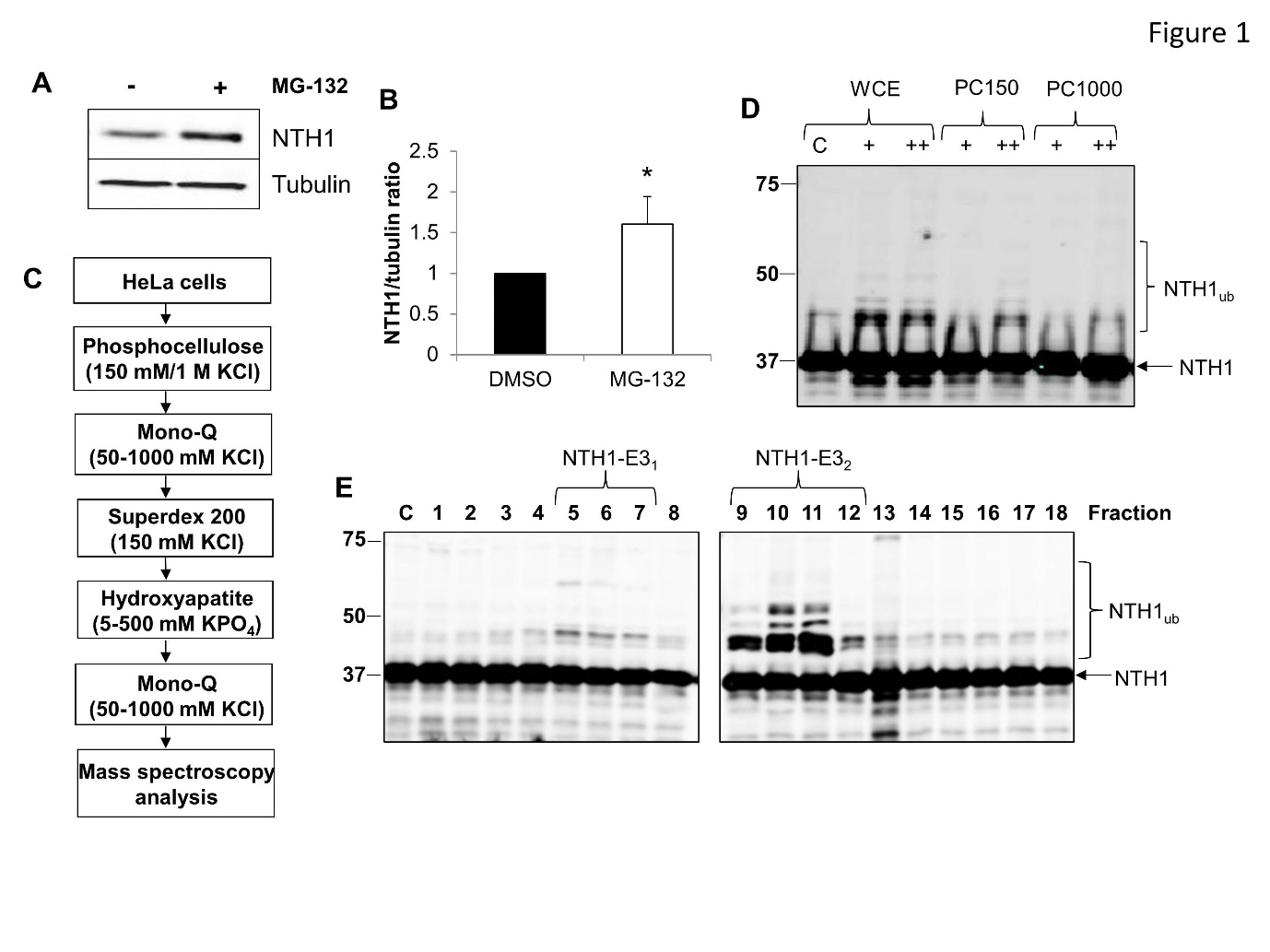 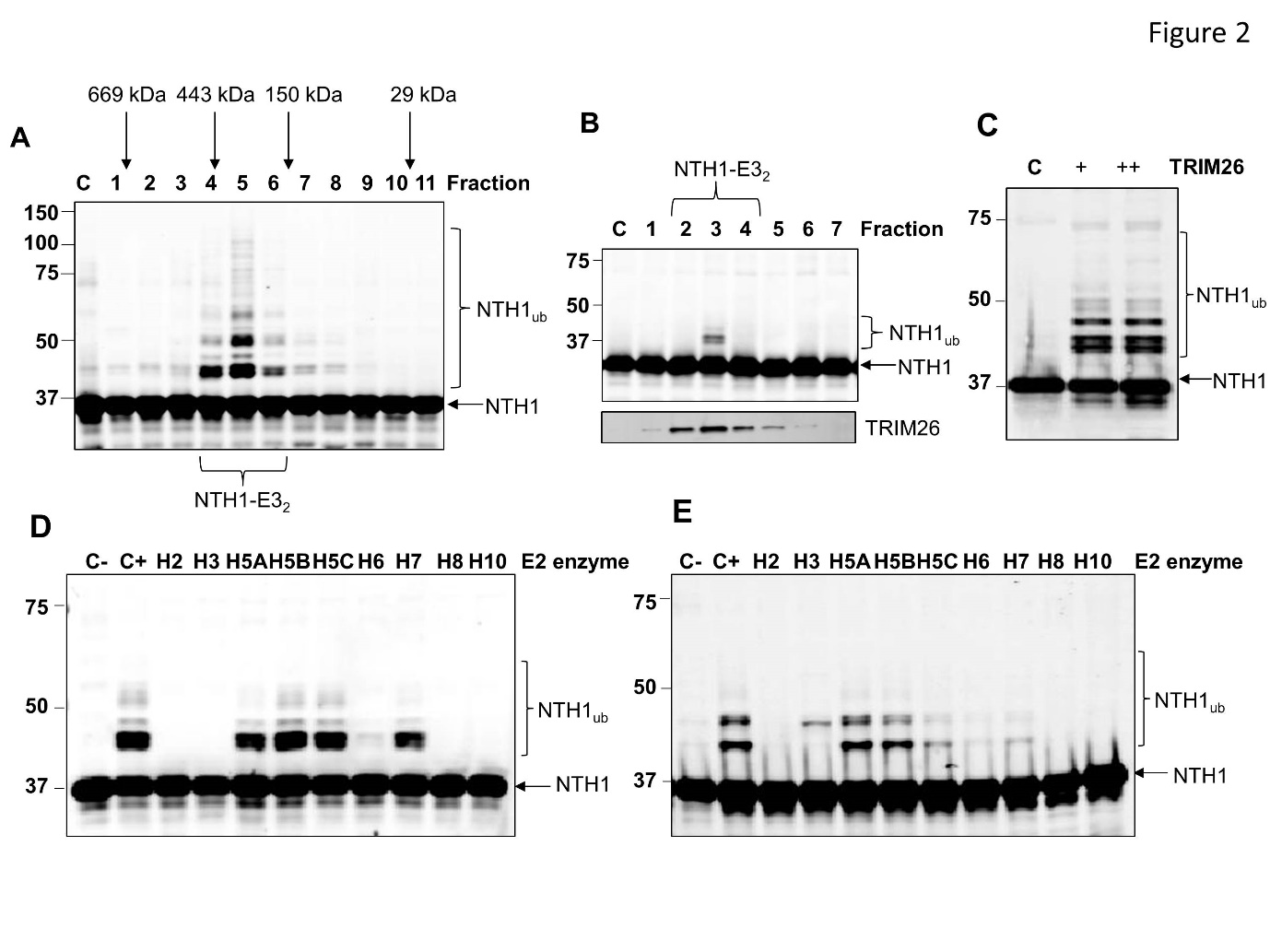 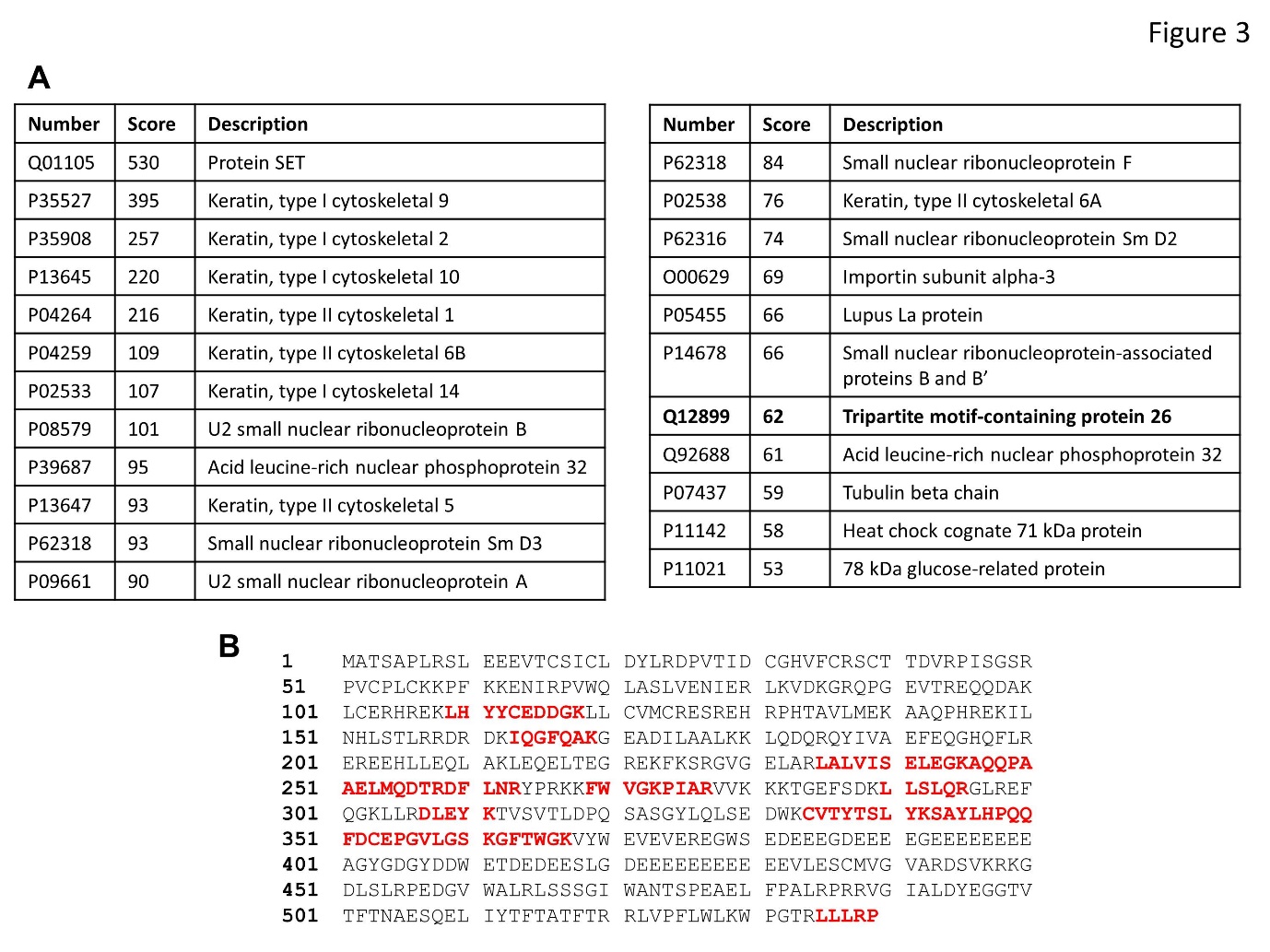 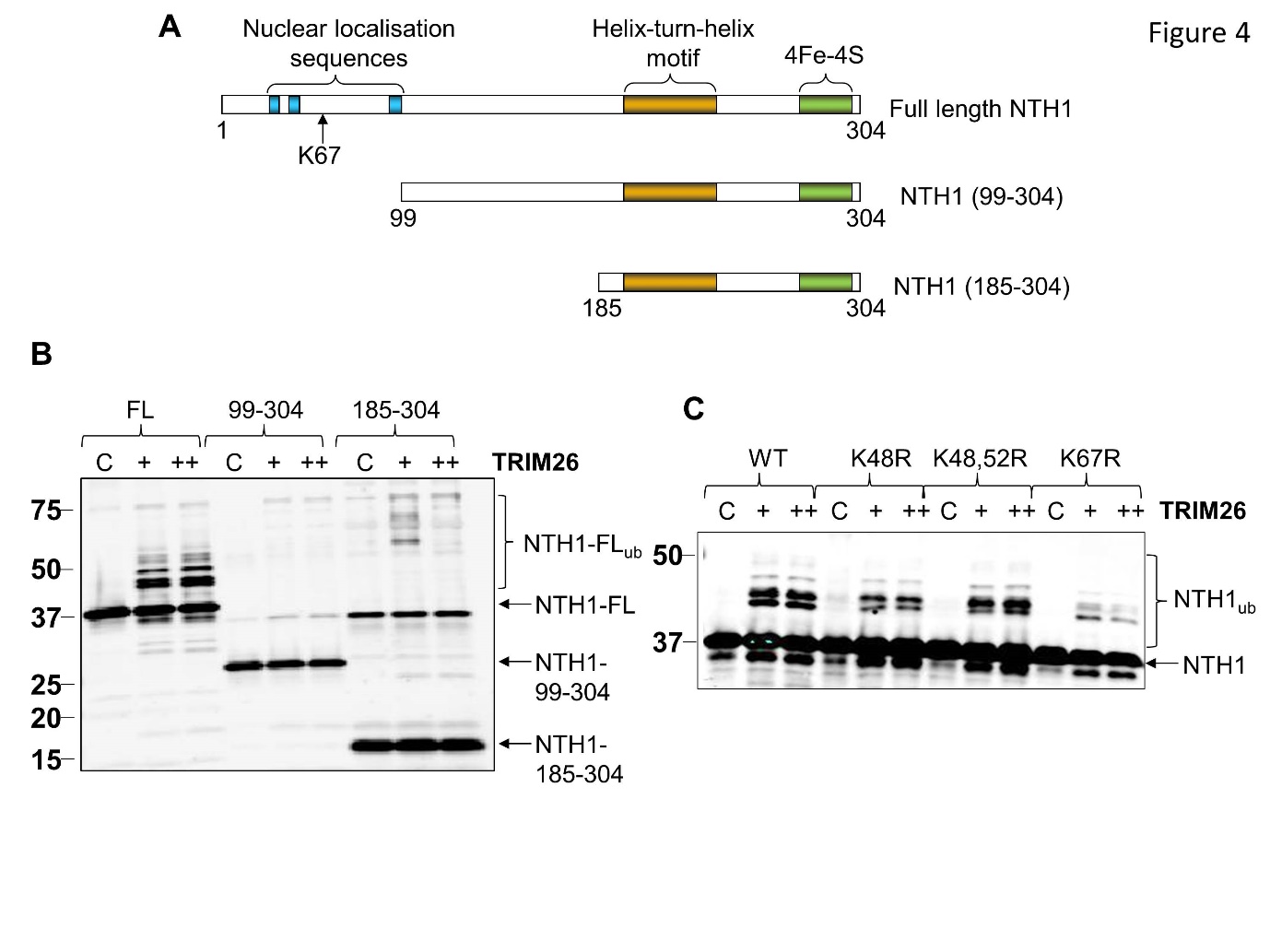 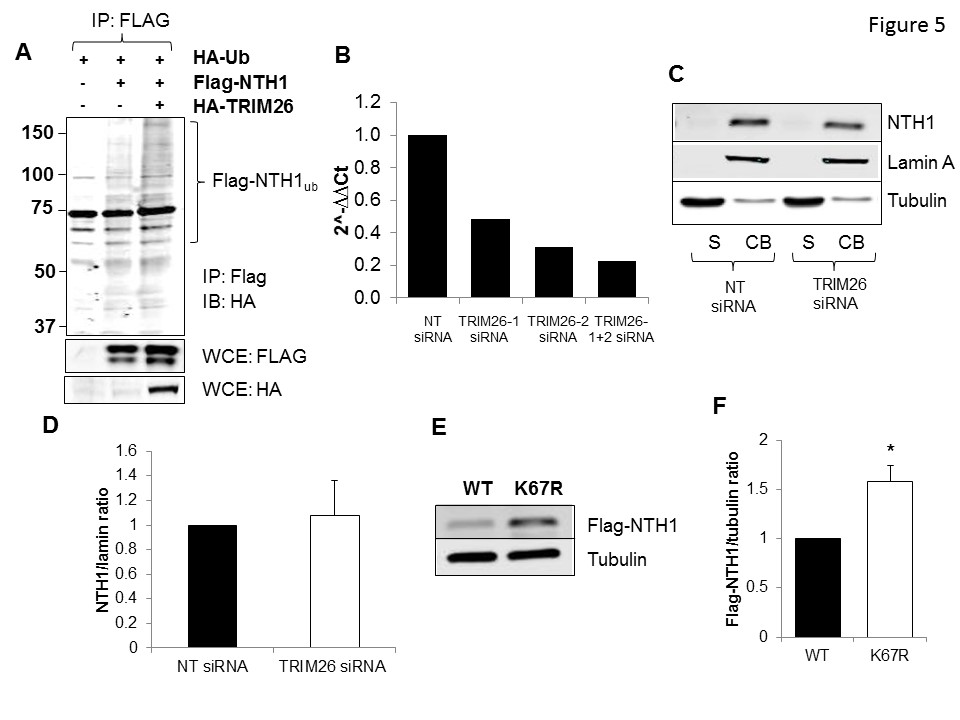 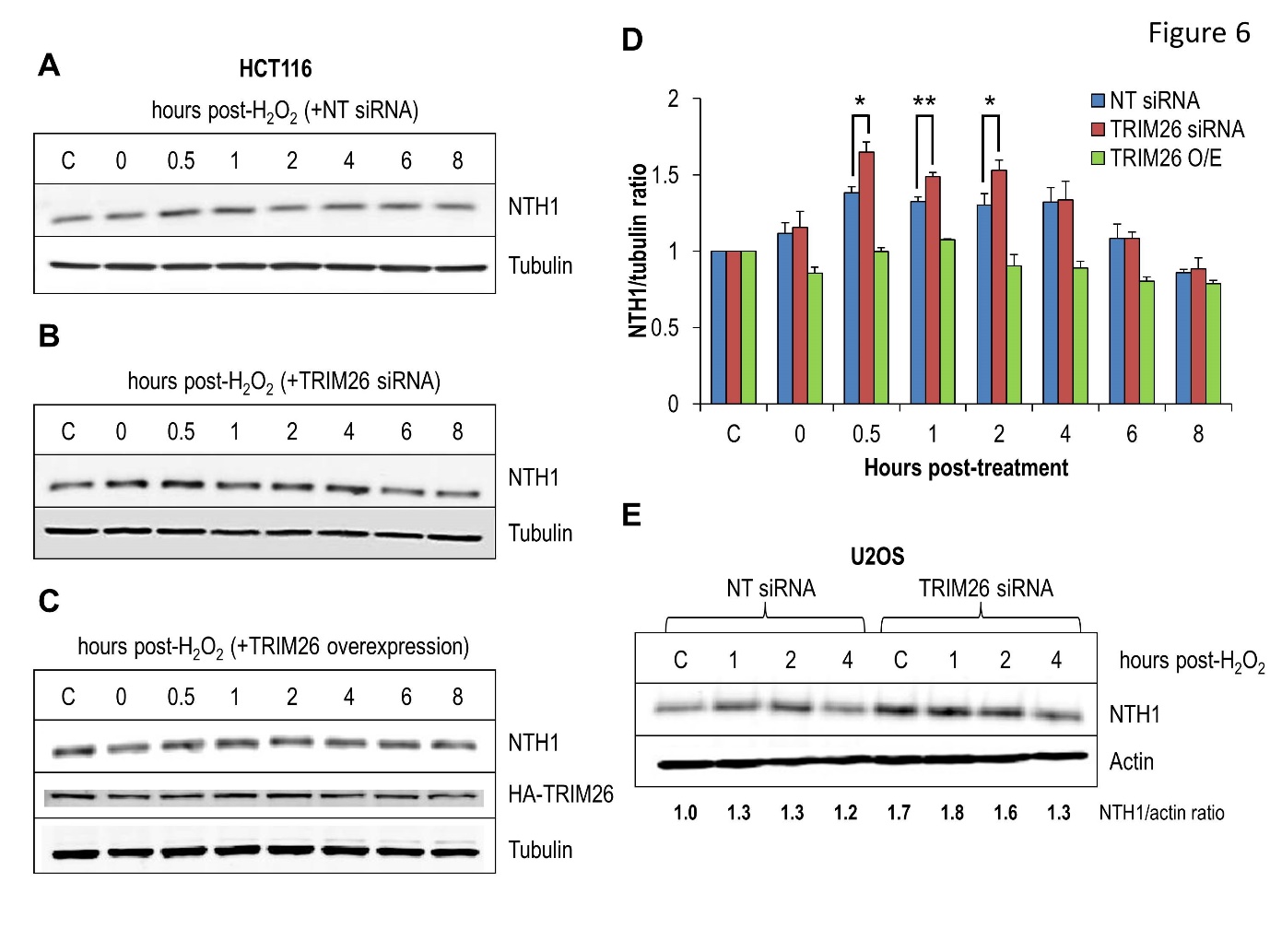 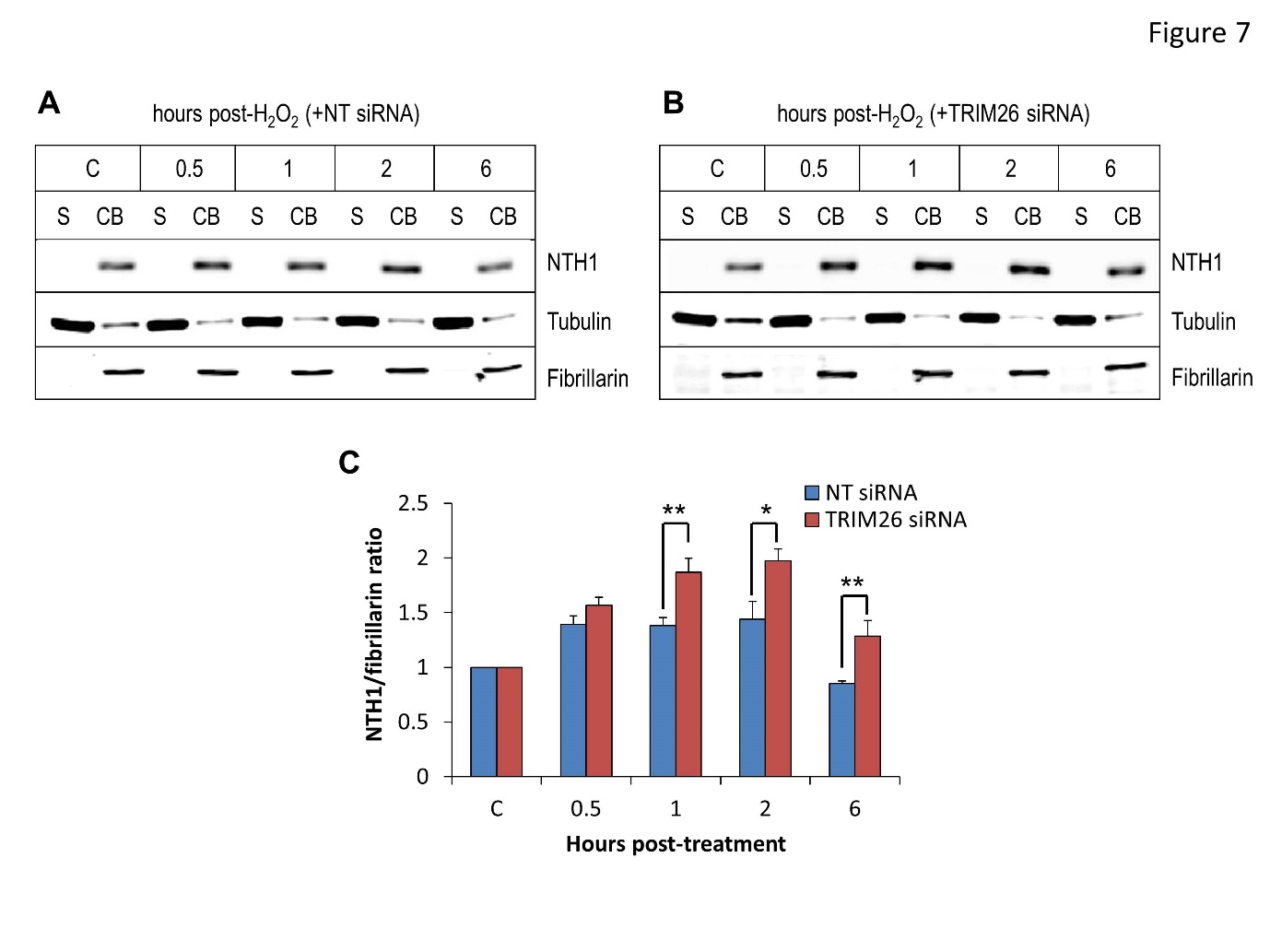 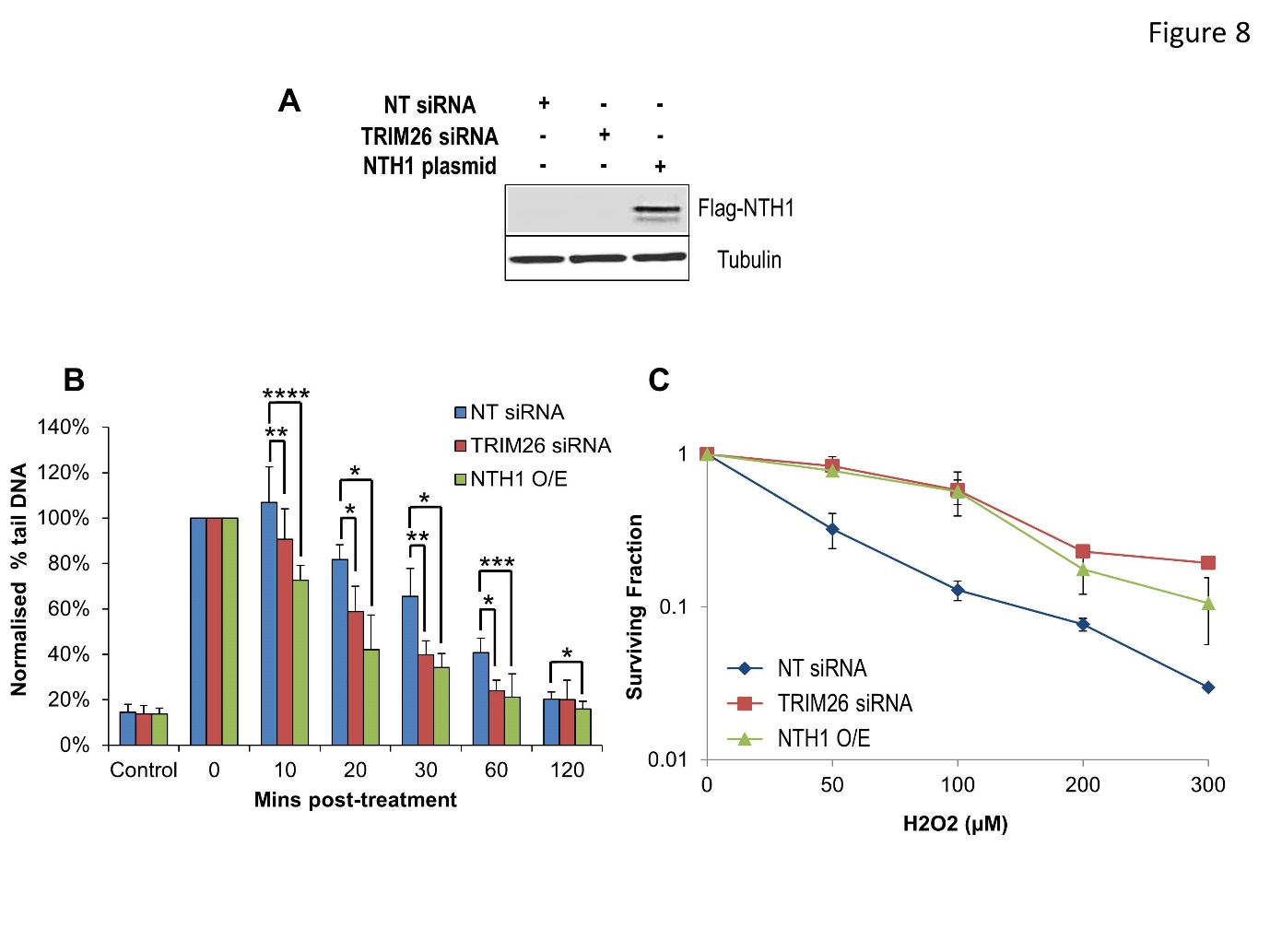 